Practicando el vocabulariohttp://www.aprenderespanol.org/vocabulario/animales.htmlGo to this website and do the exercises highlighted in yellow.( see the picture)In the exercises related to NIVEL  ELEMENTAL  ( Domesticos audio , animales)on second column you need to type your name, answer the questions and send the score to my email address. Take a picture of the screen. Hit  Alt and Prnt Scr at the same time, then paste the image into a Microsoft Word document.Copy and paste the answers and send them to my e-mail address ocervera@neusecharterschool.org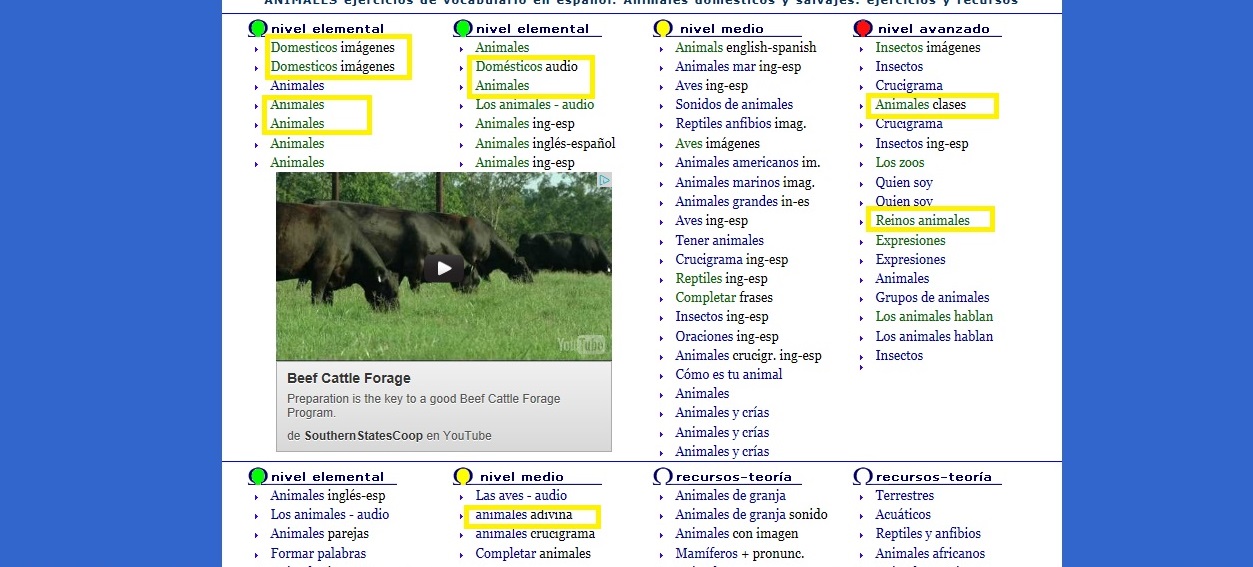 